Anexo 3Región Sierra: Censo del Magisterio NacionalBOLETA CENSAL, SECCIONES I, II, III.Primer censo de funcionarios públicos del Ministerio de Educación y Cultura.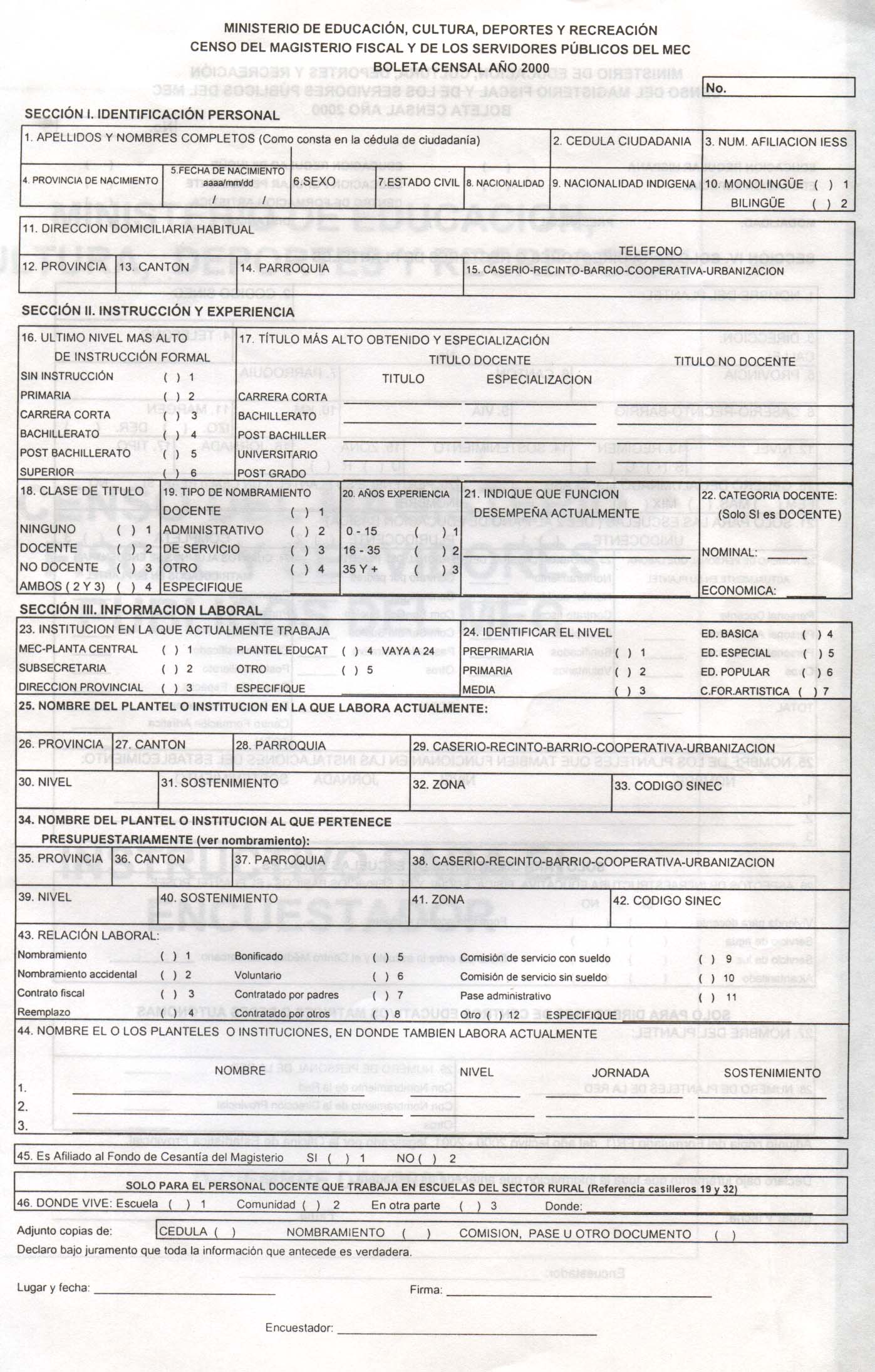 Región Sierra:  Censo del Magisterio NacionalBOLETA CENSAL, SECCIÓN IV.Primer censo de funcionarios públicos del Ministerio de Educación y Cultura.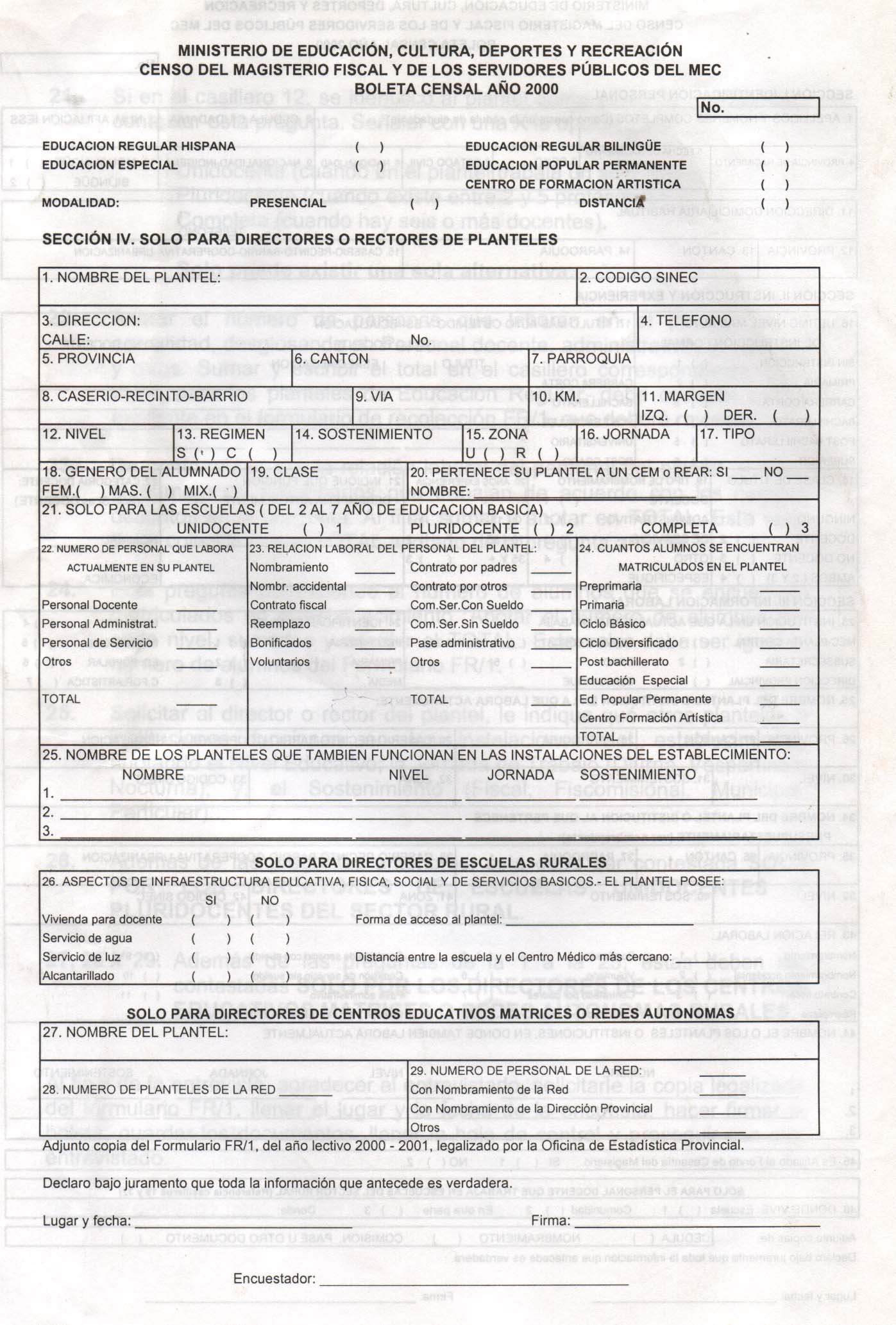 